Gladstone Elementary SchoolSTUDENT SUPPLY LIST    2021-2022GRADE 320	Good quality HB pencils – (NO FANCY PENCILS, PLEASE.)1 	Red pen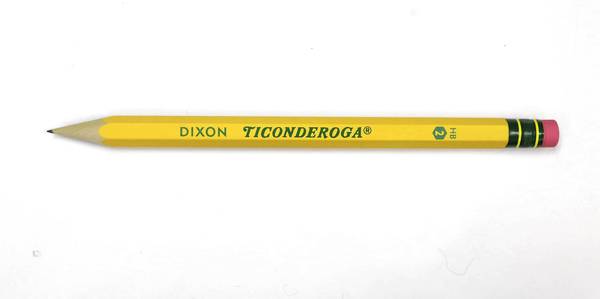 1 	Blue pen1	Black pen1 	Package (Maximum 24) Crayola crayonsPkg. pencil crayons (24)Pkg of fine tip markers1	RED Duo tang (must be duo tang style so papers can be attached)2 	Highlighter Markers	4 	Pencil erasers – white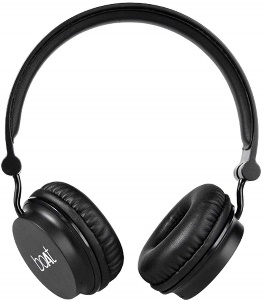 2 	Pencil cases1 	Metric ruler (30 centimeters)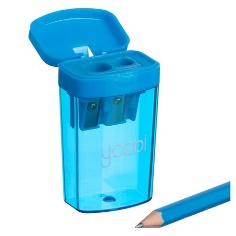 1 	Basic calculator – at dollar store for $1.001 	Set of headphones 1 	Good Pencil Sharpener (canister type)1 	Pair scissors (pointed end)                                               4 	Glue sticks -- large size (Elmers or UHU)1	Gym Bag, Gym Shorts and T-shirt to leave at school (Label with Name.  Gym bag must be able to fit inside desk cubby.1 		Pair of runners with non-marking soles, to leave at school for indoor and gym use.  Please do not send extra shoes to school.                                                 1 	Roll-on or stick deodorant (No Aerosol / Spray deodorant)Paint shirt1 		Water bottle (Students will only be able to fill water bottles this year as no fountains will be available to drink from.)Please help us organize our supplies ahead of time: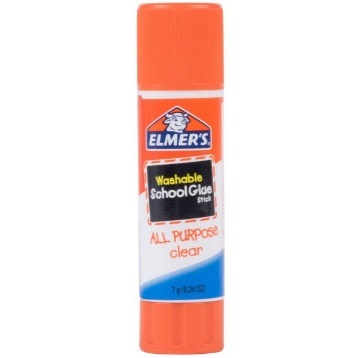 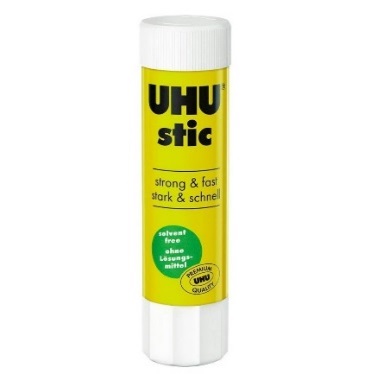 Pencil Case #1:		1 Eraser	2 Pencils			1 Glue stick	1 Red pen			Scissors	1 HighlighterPencil Case #2:		Crayons			Pencil CrayonsLarge Zip-Loc Bag:		Put all extra supplies in a zip-loc bag with your child’s name on it.  (They will be put away until your child needs them.)** PLEASE LABEL ALL SUPPLIES WITH STUDENT’S NAME BEFORE BRINGING TO SCHOOL, including all pencils, pencil crayons & crayons.  Please also label marker lids.